General DataPrinciples of conduct applicable at Etisoft sp. Z o.o.[Ltd.]These principles of conduct apply at all the organizational units and non-resident branches of Etisoft Company.
General RequirementsAll the organizational units of the Company, non-resident branches, suppliers and their subcontractors are obliged to act under these principles of conduct. In case that suppliers outsource the supplies of products, materials, equipment, services, etc., for Etisoft Sp. z o.o., the supplier shall be responsible for ensuring that such subcontractor observes the requirements determined herein.
Specific RequirementsChild laborEtisoft does not accept any form of employing children below the age of 16. In justified cases concerning employing minors between 16 and 18 years of age, the employer is obliged to provide working conditions, working hours and remuneration adapted to the minors’ age and pursuant to the applicable laws. Forced laborNo form of labor provided against the employee’s free will or conscious choice is tolerated at the Company. Health and safetyAll the employees of the Company should be provided with a safe and healthy labor environment. The employer should also take all the reasonable measures aimed at the elimination of the reasons for negative working conditions. Discrimination of employeesEtisoft treats all the employees equally, disregarding any cultural, religious differences, political views, trade union membership, sexual orientation, age, sex, disability. Any decisions on employment, remuneration, professional promotion, training courses, etc. are made basing on the skills and qualifications held by an employee only. Workplace harassment and abuseNo employee of Etisoft may be discriminated or harassed, the result whereof being the violation of the employee’s dignity, humiliating or degrading them. Such behavior may include physical, sexual, psychological or verbal elements.Working hoursEtisoft recognizes that the employer must not require from its employees work within hours exceeding the agreements contained in the “Working Rules”.RemunerationEtisoft employees are entitled to remuneration for the work provided in the amount as defined in the employment agreement, however, the remuneration, including the extra components, must be equal or exceed the level of minimum remuneration as defined by the applicable laws. Freedom of association and right to negotiate collective agreementsAll the employees are entitled to free establishment and joining any organizations representing their interests as employees. No employee may be intimidated or harassed due to exercising its right to association. The employer must also observe the employees’ right to negotiate any collective agreement. Compliance with environment protection requirementsThe rules of conduct of Etisoft in the scope of the Company environmental impact have been defined in the „Integrated Management System Policy” at Etisoft Sp. z o.o.”.Monitoring and conformityThe obligation to monitor the conformity of the company functioning with the principles of conduct implemented and the necessity to inform the employees on the measures taken up and their results lies within the responsibilities of the Company management.Etisoft Human CapitalKnowledge, competences, experience and motivating employees for the organization’s development.Motivation for improvement and development of processes, products and services, including the abilities of employees related to leadership, management and cooperation.High safety culture.Our aims in the scope of human capital management:Guarantee of and development of all the employees, for the effective accomplishment of the business strategy.Permanent improvement of awareness and commitment level of managerial staff, employees and subcontractors in the improvement of occupational safety.
Key measures:Responsible recruitment and adaptation to working environment.Introduce training and development programs: Employee Development Program (Teach employees to own their career development), Management Development Programs and Knowledge and experience sharing program (Internal Trainers Program).Creating an involving workplace.Observance of the ethical principles in business.Engaging the managerial staff in dissemination of proper Occupational Health and Safety attitudes among the employees.Promotion of healthy lifestyles (Etisoft Bike Team, Etisoft Ski Team, Etisoft Running Team). Involvement in activities for homeless animals (A warm blanket for a winter night – the third collection of gifts for homeless animals).
Employee turnover and Personnel costs in 2018Business process improvement in 2018Key development measures:Total amount of trainings in 2018 - 241
Diagram 1Total amount of trainings 2017 vs 2018
Diagram 2Training budget implementation 2017 vs 2018
Diagram 3Total amount of qualification improvement costs 2017 vs 2018
Diagram 4Training, language and university education costs 2017 vs 2018
Diagram 5 (Lower training costs due to increase of internal trainings Diagram 1)Total amount of training costs 2017 vs 2018 (PLN)
xsDiagram 6Our headcount structure is as follows:Diagram 7Customer SatisfactionCustomer Satisfaction Key measures:In order to provide high quality of customer care, we conducted a Customer Satisfaction Survey at the end of December 2018. Customer Satisfaction Survey Report provides an overview of the satisfaction of Etisoft customers with a range of services offered by Etisoft. The survey was consisted of 9 questions. Questions from 1-7 assessed selected areas of the Company's activities: 1. Marketing 2. Sales 3. Research and Development 4. Customer Service Office 5. Production and Logistics 6. Service 7. Quality.Questions from 8-9 assessed two others areas: 8. Competition (reasons for making purchases from the competition). 9. Improvement and development (reasons for making purchases from the competition). As a result,  the level of customer satisfaction in 2018, amounted to 5.05.Diagram 8Most of the surveyed customers are satisfied with our service and have no additional comments regarding the functioning of the organization.
Performance of environmental measures for 2018Waste management at Etisoft Sp. z o.o.:Quantities of hazardous and non-hazardous waste produced:The quantities of municipal waste produced:Employee turnoverApproximately monthly personnel costs/employee0,92%6 502 PLNKaizen FormsImplemented Kaizen Ideas274171Headcount for the end of 2018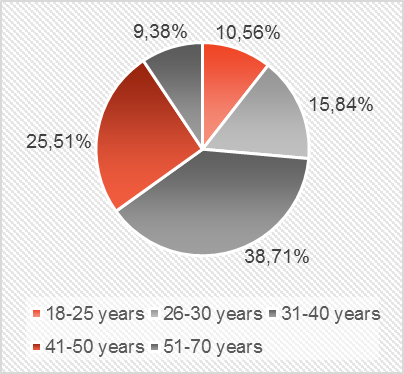 Headcount for the end of 2018Headcount for the end of 2018Headcount341women16849,27%men17350,73%disabled employees82,35%Average age37Distribution according to age18-25 years3610,56%26-30 years5415,84%31-40 years13238,71%41- 50 years8725,51%51-70 years329,38%employment contracts341NoTYPE OF WASTE2017201720182018NoTYPE OF WASTEQUANTITY (Mg)Net AMOUNT payableQUANTITY (Mg)Net AMOUNT payable1.Hazardous waste8,34456 156,50 zł10,6329 862,30ł2.Non-hazardous waste4,57503 033,50 zł4,7924 427,70 3.Non-hazardous waste (technological waste454,930081 887,40 zł570,130142 319,70 4.Non-hazardous waste (collected free of charge)8,4940-------------1,751-----------TOTAL:TOTAL:91 077,40 zł91 077,40 zł587,305156 609,70 5.Non-hazardous waste (the segregation of which we paid for)39,846012 734,50 zł50,93016 371,41TOTAL QUANTITY OF WASTE COLLECTED:TOTAL QUANTITY OF WASTE COLLECTED:638,235 Mg638,235 Mg2017201720182018QUANTITY  (m3)Net AMOUNT payableQUANTITY  (Mg)Net AMOUNT payable502,50of which [locations]:Szara 21 – 362,50Sowińskiego 11 – 140,00PLN 23 115,00492,50of which [locations]:Szara 21 –332,50Sowińskiego 11 – 160,00PLN 22 655,00